Donation Request – Grantee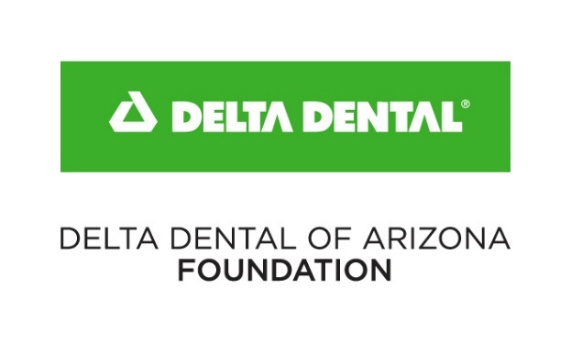  Return completed form with Grant Application  Organizations within Maricopa County are expected to pick up their donation  Organizations are responsible for assembling Smile Bags from supplies provided  Smile Bag donations are limited to one request per organization per calendar year  For questions regarding supplies, contact Julie Roorda (jroorda@deltadentalaz.com | 602-588-3980 5656 West Talavi Boulevard     Glendale, AZ 85306    602-938-3131     www.deltadentalaz.com/foundationContact InformationContact InformationContact InformationContact InformationOrganization Name:Organization Name:Today’s Date:Today’s Date:EIN / Tax ID Number:Website:Website:Website:Address:Address:City:Zip Code:Requestor Name:Requestor Name:Requestor Title:Requestor Title:Requestor Phone:Requestor Phone:Requestor Email Address:Requestor Email Address:Supplies Contact Name:Supplies Contact Name:Supplies Contact Title:Supplies Contact Title:Supplies Contact Phone:Supplies Contact Phone:Supplies Contact Email Address:Supplies Contact Email Address:Donation InformationDonation InformationDonation InformationDonation InformationDonation InformationREQUESTED DATES MUST FALL WITHIN March 2023 — January 2024REQUESTED DATES MUST FALL WITHIN March 2023 — January 2024REQUESTED DATES MUST FALL WITHIN March 2023 — January 2024REQUESTED DATES MUST FALL WITHIN March 2023 — January 2024REQUESTED DATES MUST FALL WITHIN March 2023 — January 2024Date items needed:Requested pickup date:Is this for an event? Yes       NoComplimentary shipping is available to organizations outside of Maricopa CountyComplimentary shipping is available to organizations outside of Maricopa CountyWill the supplies be used ONLY for grant activities? Yes         No    (if no, please describe in detail below)Will the supplies be used ONLY for grant activities? Yes         No    (if no, please describe in detail below)Will the supplies be used ONLY for grant activities? Yes         No    (if no, please describe in detail below)  Ship to contact      Ship to address below:  Ship to contact      Ship to address below:Additional activities/events where Smile Bags will be utilized (OTHER than grant program) –  include quantities:Additional activities/events where Smile Bags will be utilized (OTHER than grant program) –  include quantities:Additional activities/events where Smile Bags will be utilized (OTHER than grant program) –  include quantities:NameAdditional activities/events where Smile Bags will be utilized (OTHER than grant program) –  include quantities:Additional activities/events where Smile Bags will be utilized (OTHER than grant program) –  include quantities:Additional activities/events where Smile Bags will be utilized (OTHER than grant program) –  include quantities:CompanyAdditional activities/events where Smile Bags will be utilized (OTHER than grant program) –  include quantities:Additional activities/events where Smile Bags will be utilized (OTHER than grant program) –  include quantities:Additional activities/events where Smile Bags will be utilized (OTHER than grant program) –  include quantities:AddressArizona County(ies) Served:      Arizona County(ies) Served:      Arizona County(ies) Served:      City, ZIPItems and quantities requestedItems and quantities requestedFor Internal UseFor Internal UseFor Internal UseFor Internal UseFor Internal UseFor Internal UseFor Internal UseFor Internal UseFor Internal UseFor Internal UseFor Internal UseFor Internal UseFor Internal UseFor Internal UseItem RequestedQuantityQty pulledDate Received: Date Received: Date Processed:  Date Processed:  Date Processed:  Infant ToothbrushesLogged  Confirmed Pickup Confirmed Pickup Confirmed Pickup Confirmed Pickup Direct Delivery Direct Delivery Direct Delivery Junior Toothbrushes (4–8 years)Grant allotment: $  Grant allotment: $  Grant allotment: $  Grant allotment: $  Total Value of Donation: $ Total Value of Donation: $ Total Value of Donation: $ Total Value of Donation: $ Total Value of Donation: $ Youth Toothbrushes (8 years–Teen)Notes:   Notes:   Notes:   Notes:   Notes:   Notes:   Notes:   Notes:   Notes:   Notes:   Notes:   Notes:   Notes:   Adult ToothbrushesNotes:   Notes:   Notes:   Notes:   Notes:   Notes:   Notes:   Notes:   Notes:   Notes:   Notes:   Notes:   Notes:   Youth ToothpasteNotes:   Notes:   Notes:   Notes:   Notes:   Notes:   Notes:   Notes:   Notes:   Notes:   Notes:   Notes:   Notes:   Adult ToothpasteNotes:   Notes:   Notes:   Notes:   Notes:   Notes:   Notes:   Notes:   Notes:   Notes:   Notes:   Notes:   Notes:   FlossNotes:   Notes:   Notes:   Notes:   Notes:   Notes:   Notes:   Notes:   Notes:   Notes:   Notes:   Notes:   Notes:   BagsNotes:   Notes:   Notes:   Notes:   Notes:   Notes:   Notes:   Notes:   Notes:   Notes:   Notes:   Notes:   Notes:   Education cardsNotes:   Notes:   Notes:   Notes:   Notes:   Notes:   Notes:   Notes:   Notes:   Notes:   Notes:   Notes:   Notes:   